ФЕДЕРАЛЬНОЕ ГОСУДАРСТВЕННОЕ БЮДЖЕТНОЕ ОБРАЗОВАТЕЛЬНОЕУЧРЕЖДЕНИЕВЫСШЕГО    ОБРАЗОВАНИЯ«КРАСНОЯРСКИЙ  ГОСУДАРСТВЕННЫЙ  МЕДИЦИНСКИЙ  УНИВЕРСИТЕТ ИМЕНИ ПРОФЕССОРА В.Ф. ВОЙНО-ЯСЕНЕЦКОГО»МИНИСТЕРСТВА ЗДРАВООХРАНЕНИЯ рОССИЙСКОЙ ФЕДЕРАЦИИФАРМАЦЕВТИЧЕСКИЙ КОЛЛЕДЖДневник учебной практикипо МДК 04.01 «Теория и практика лабораторных  микробиологических и иммунологическх исследований»Елтышев Никита АлексеевичФИОМесто прохождения практики: фармацевтический колледжс «25» июня 2022 г.   по «01» июля 2022 г.Руководители практики: Методический – Ф.И.О. (его должность)Жукова М. В (преподаватель)Красноярск, 2022г.Содержание1. Цели и задачи практики2. Знания, умения, практический опыт, которыми должен овладеть обучающийся после прохождения практики3. Тематический план4. График прохождения практики5.  Содержание и объем проведенной работы6. Манипуляционный лист 7. Отчет (цифровой, текстовой)Цель и задачи  учебной  практики:1.Ознакомление со структурой микробиологической лаборатории и организацией работы среднего медицинского персонала; 2.Формирование основ социально-личностной компетенции путем приобретения студентом навыков межличностного общения с медицинским персоналом и пациентами; 3.Осуществление учета и анализа микробиологических показателей;  4.Обучение студентов оформлению медицинской документации;Программа практики.В результате прохождения практики студенты должны уметь самостоятельно:Организовать рабочее место для проведения микробиологических исследований.Готовить препарат для окраски, выполнять методики  окраски согласно алгоритмамГотовить питательные среды и производить посев.Делать выводы по проведенным исследованиям.Пользоваться приборами в лаборатории.Провести дезинфекцию биоматериала, отработанной посуды, стерилизацию  лабораторной посуды.По окончании практики студент долженпредставить в колледж следующие документы:Дневник с оценкой за практику; Текстовый отчет по практике (положительные и отрицательные стороны практики, предложения по улучшению подготовки в колледже, организации и проведению практики).В результате учебной практики обучающийся долженПриобрести практический опыт:ПО 1. - применения техники бактериологических, вирусологических, микологических и иммунологических исследований.      Освоить умения:  У.1 Принимать, регистрировать, отбирать клинический материал, пробы объектов внешней среды и пищевых продуктов;У.2 Готовить исследуемый материал, питательные среды, реактивы и оборудование для проведения микроскопических, микробиологических и серологических исследований;У.3 Проводить микробиологические исследования клинического материала, проб объектов внешней среды и пищевых продуктов;У.4 Оценивать результат проведенных исследований, вести учетно-отчетную документацию;У.8 Проводить утилизацию отработанного материала, дезинфекцию и стерилизацию, используемой в лаборатории посуды, инструментария, средств защиты рабочего места и аппаратуры;	Знания:З.1 Задачи, структура, оборудование, правила работы и техники безопасности в микробиологической лаборатории;З.2 Общие характеристики микроорганизмов, имеющие значение для лабораторной диагностики;З.3Требования к организации работы с микроорганизмами III - IV групп патогенности;Тематический план учебной практики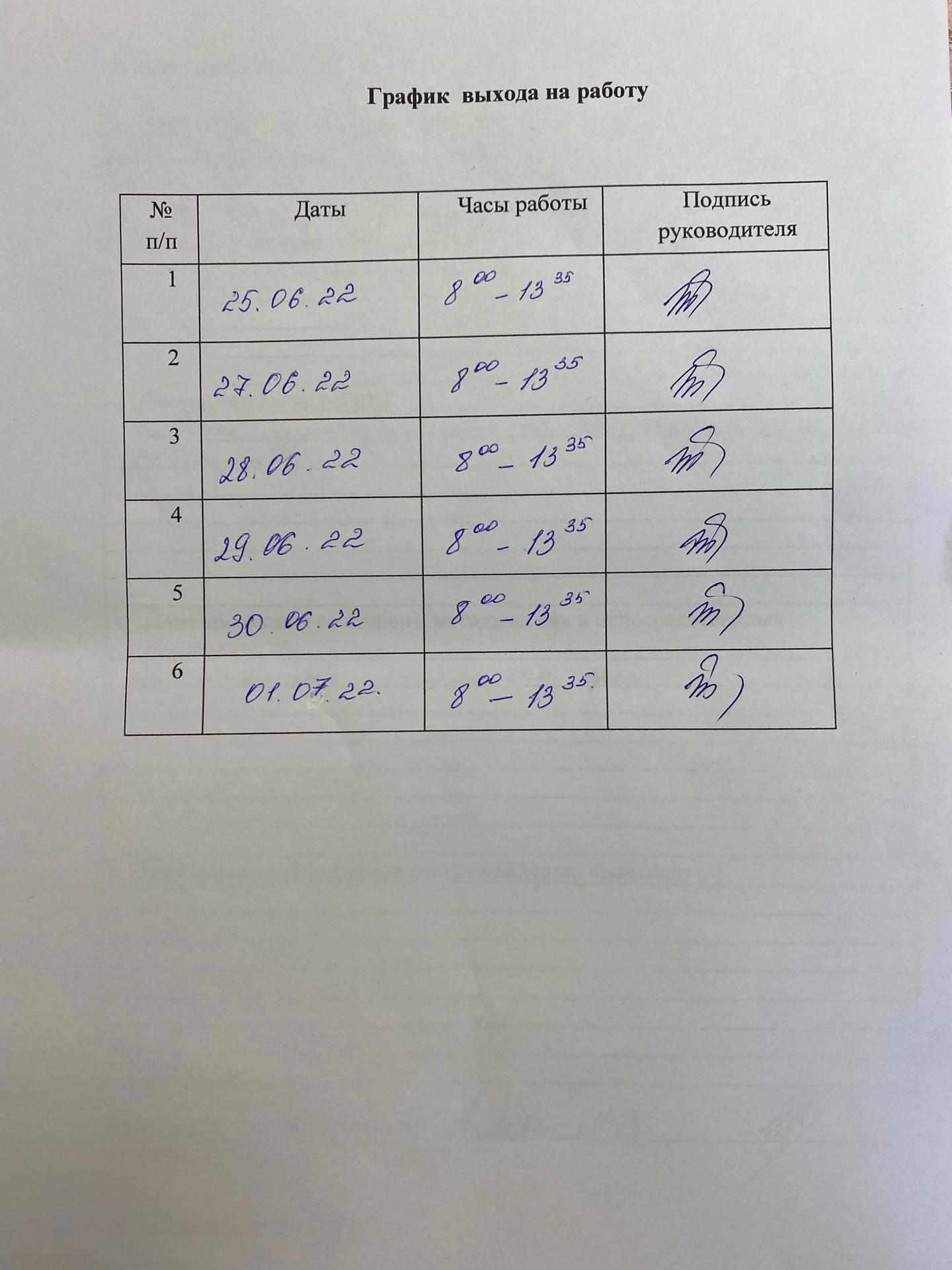 Содержание практикиПЕРЕЧЕНЬ ПРАКТИЧЕСКИХ ЗАДАНИЙ, ВЫНОСИМЫХ НА ЗАЧЕТ ПО УЧЕБНОЙ ПРАКТИКЕ Приготовление фиксированных мазковОкраска препарата по Граму, спор, капсул Приготовление нативного препарата, для определения подвижностиПриготовление питательных сред.Посев на ЖПС, ППС.Подготовка посуды к стерилизации.Проведение дезинфекции лабораторного инструментария, посуды.ЛИСТ ЛАБОРАТОРНЫХ ИССЛЕДОВАНИЙДЕНЬ 1 (25.06.22г.) Правила техники безопасности.      Приготовление питательных сред для выделение чистой культуры. Посев исследуемого материала. Правила техники безопасности:1.Работа в микробиологической лаборатории требует строго соблюдать правила, т.к. исследование проводится с патогенными микроорганизмами. Соблюдение этих правил необходимо для обеспечение не только личной безопасности, но и безопасности окружающих.2.Находиться и работать в лаборатории в халатах, колпаках и сменной обуви.3. Пользоваться только отведенным рабочим местом и оборудованием, как меньше ходить по лаборатории.4. Соблюдать чистоту и опрятность.  До и после работы следует мыть руки и обрабатывать рабочий стол дезинфицирующим раствором.5. После работы с патогенным и условно патогенным материалом, инструменты, посуду, предметные стекла подлежат обеззараживанию в дезинфицирующем растворе, либо в автоклаве, любо в пламени спиртовки.6. Если разобьется посуда или разольется жидкость, содержащая заразный материал, необходимо сообщить об этом руководителю и тщательно все продезинфицировать.7. Нельзя выносить материал, посуду, оборудование из лаборатории8. Запрещается употреблять пищу и напитки на рабочем месте.Нормативные документы:Санитарные правила СП 1.3. 2322-08 (с изменениями от 02.06.2009 г.) Безопасность работы с микроорганизмами III- IV групп патогенности (опасности) и возбудителями паразитарных болезней.Санитарные правила СП 1.3.3118-13 Безопасность работы с микроорганизмами I-II групп патогенности (опасности).Санитарные правила СП 1.3.1318-03 Порядок выдачи санитарно-эпидемиологического заключения о возможности проведения работ с возбудителями инфекционных заболеваний человека I-IV групп патогенности (опасности), генно-инженерно-модифицированными микроорганизмами, ядами биологического происхождения и гельминтами.Санитарные правила СП 1.2.036-95 Порядок учета, хранения, передачи и транспортирования микроорганизмов I-IV групп патогенности.СанПиН 2.1.3.2630-10 Санитарно-эпидемиологические требования к организациям, осуществляющим медицинскую деятельностьСП 1.1.1058-01 Организация и проведение производственного контроля за соблюдением санитарных правил и выполнением санитарно-противоэпидемических (профилактических) мероприятий (с изменениями и дополнениями). СанПиН 3.2.3215-14 Профилактика паразитарных болезней на территории Российской Федерации. СП 3.1./3.2.3146-13 Общие требования по профилактике инфекционных и паразитарных болезней.СанПиН 2.1.3684-21 "Санитарно-эпидемиологические требования к содержанию территорий городских и сельских поселений, к водным объектам, питьевой воде и питьевому водоснабжению, атмосферному воздуху, почвам, жилым помещениям, эксплуатации производственных, общественных помещений, организации и проведению санитарно-противоэпидемических (профилактических) мероприятий".Бактериологическое исследование используется для выделения м/о и изучение их свойств с целью определения их вида.Состоит из 4 этапов:Приготовление питательных сред для выявления чистой культуры и первичный посев исследуемого материала.Изучение культуральных свойств, приготовление дифференциально-диагностических сред, посев исследуемого материала изучение морфологических и тинкториальных свойств.Изучение ферментативных свойств.Учет результатов.Забор пробы питьевой воды.- Рекомендуется проводить анализ воды в день отбора проб.- Для достижения максимально точных результатов анализа с момента отбора проб должно пройти не более 6 часов.- В случае более длительного хранения должны быть соблюдены все условия хранения, а также необходимые условия консервации в зависимости от типа исследования.- Допускается хранить образцы до двух суток при температуре, не превышающей 4 °С.- Для отбора проб необходимо наполнить две прозрачные емкости объемом 1,5 литра, либо 1 емкость объемом 5 литров. Емкости для образцов обязательно нужно промыть водой, которая будет отправлена на анализ не менее трех раз. (П.  9.СанПиН 2.1.3684-21)Приготовление питательных сред МПА и ЭНДО, элективные:     МПА-мясо-пептонный агар. Плотная питательная среда, используемая для          выращивания хемоорганотрофных бактерий. Готовят на основе МПБ, добавляя к нему 1,5-3% агара, или на мясной воде, добавляя к ней 1% пептона, 0,5%натрия хлорида и 1,5-3% агара.     Для приготовления взвесили на аптечных весах 4г питательной среды и развели в 150мл дистиллированной воды. Довели 3 раза до кипения и стерильно разлили около пламени спиртовки по чашкам Петри и оставили до полного застывания.        ЭНДО-дифференциальная и умеренно-селективная среда для обнаружения и подтверждения колиформ. Обладает слабыми селективными свойствами, компоненты среды подавляют рост Грам+ бактерий. Для приготовления взвесили на аптечных весах 3,8г питательной среды и развели в 100мл дистиллированной воды. Довели 3 раза до кипения и стерильно разлили около пламени спиртовки по чашкам Петри и оставили до польного застывания.        Принцип создания элективных питательных сред основан на удовлетворении основных биохимических и энергетических потребностей того вида микроба, для культивирования которого они предназначены, или на добавление ингибиторов, подавляющих рост сопутствующей микрофлоры. Определенный состав и концентрация питательных веществ, микроэлементов, ростовых факторов при строго определённом значении pH или добавлении ингибиторов обеспечивают оптимальные условия для выращивания одного или нескольких видов микроорганизмов. При посеве на них материала, содержащего смесь различных микробов, раньше всего будет провялятся рост того вида, для которого среда будет элективной.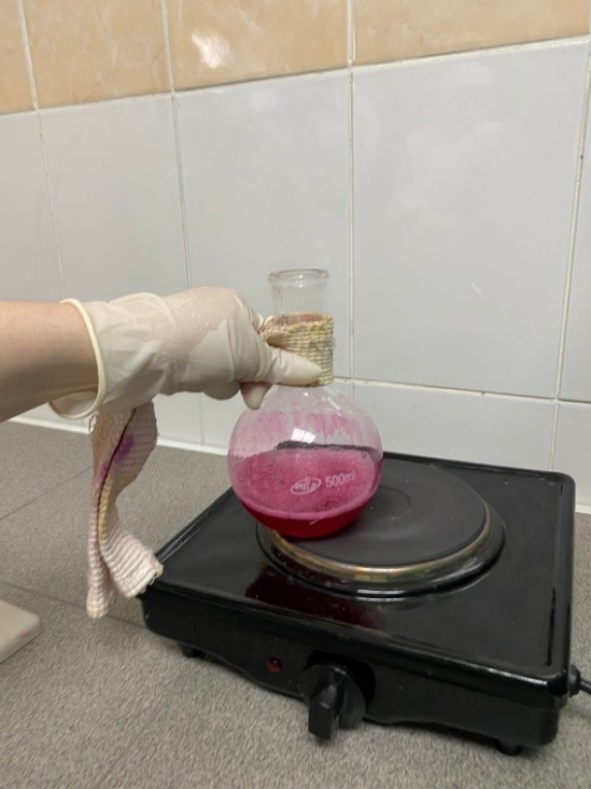 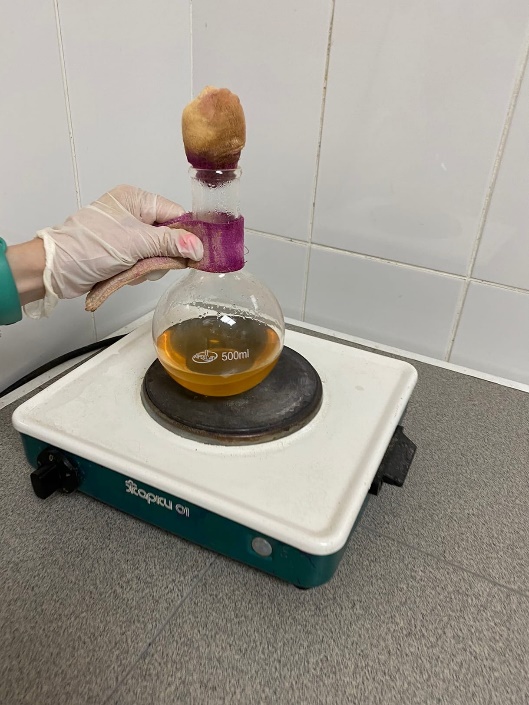           Рис. 1 Среда ЭНДО                                         Рис. 2 Среда МПАПосев микроорганизмов:После застывания питательных сред я взял по 1 мл питьевой воды для 2х чашек Петри и произвел посев. В первую чашку я налил 1 мл воды и залил питательной средой МПА, после чего оставил застывать. Во вторую чашку я налил 1 мл воды на застывшую питательную среду ЭНДО, после чего, тщательными движениями растер шпателем.После этого убрал чашки в термостат при t=37⁰cВывод: произвел забор материала питьевой воды из дачного дома в поселке Солонцы, приготовил питательные среды, произвел посев глубинно и посев шпателем.Задания:Заполните таблицу.Классификация питательных сред                                                Таблица 1 К питательным средам предъявляются следующие требования:Они должны содержать источники азота и углерода, неорганические соединения, микроэлементы, а также факторы роста, витамины, в основном группы В. В качестве универсального источника азота используют пептоны. Пептоны – это продукты гидролизного расщепления мяса или казеина. В них содержатся полипептиды, аминокислоты и основные минеральные вещества. В качестве универсального источника углерода в питательные среды добавляют углеводы (сахара) – глюкозу, лактозу, сахарозу; органические кислоты – молочную, лимонную и др.; многоатомные спирты – манит, глицерин, сорбит и др.Питательные среды должны иметь определенную реакцию среды. Так, для большинства кокковых, гнилостных и патогенных микроорганизмов оптимум рН 7,0-7,4, плесневые грибы, дрожжи, молочнокислые микроорганизмы лучше развиваются при рН 6,0.Питательная среда должна быть стерильной, т.е. не содержать микроорганизмов.Питательная среда должна быть влажной, так как питание у микроорганизмов осуществляется по законам диффузии и осмоса. Многие среды должны быть прозрачными для того, чтобы можно было различить на них рост микроорганизмов и наблюдать за физиологическими изменениями, происходящими в результате их жизнедеятельности.Этапы приготовления питательной среды:Взвешивание: отбирают навески компонентов питательной среды на аналитических весах;Растворение: компоненты питательной среды растворяют в предварительно нагретой до 70 °С дистиллированной воде. Растворы макро- и микро- солей готовят отдельно. Растворы фосфатов входящих в состав макросолей также готовят отдельно, т. к. в процессе стерилизации в автоклаве они выпадают в осадок и в дальнейшем вновь требуют растворения.Кипячение: растворы питательных сред кипятят на водяной бане в течении 2 мин.Установление pH: ориентировочно производят с помощью индикаторной бумаги, для точного определения пользуются потенциометром. При стерилизации pH снижается на 0,2, поэтому сначала готовят более щелочной раствор.Фильтрация жидких и расплавленных плотных сред производят через влажный бумажный или матерчатый фильтры. Фильтрация агаровых сред затруднена – они быстро застывают. Обычно их фильтруют через ватно-марлевый фильтр.Розлив сред: питательные среды разливают не более чем на ¾ емкости, так как при стерилизации могут намокнуть пробки и среды утратят стерильность.Стерилизация: для стерилизации питательный сред используют термический способ: стерилизация насыщенным паром под давлением (автоклавирование), дробная стерилизация (тиндализация), кипячение. Режим стерилизации зависит от состава среды и указан в её рецепте. При автоклавировании 3–5 % жидкости теряется в результате испарения, поэтому рекомендуется в приготавливаемые среды добавлять сверх объема примерно 5 % дистиллированной воды. Тогда после стерилизации среда будет иметь требуемую концентрацию.Контроль:для контроля стерильности среды ставят на 2 суток в термостат, после чего их просматривают.химический контроль окончательно устанавливает pH, содержание общего и амминого азота, пептона, хлоридов. для биологического контроля несколько образцов среды засевают специально подобранными культурами, и по их росту судят о питательных свойствах среды.День 2 (27.06.22г.) Изучение культуральных свойств. Приготовление дифференциально-диагностических сред. Посев исследуемого материала. Изучение морфологических, тинкториальных свойств.Идентификация-(от позднелат. identifico — отождествляю), определение видовой или типовой принадлежности микроорганизма на основании изучения культурально-морфологических., биохимических., серологических, и патогенных свойств.После извлечения чашек Петри из термостата за 24ч образовались колонии.Приступила к работе.Культуральные свойства определяются, изучая визуальный характер роста. К ним относятся:ФормаРазмерЦветПрофильПоверхностьХарактер краяПрозрачностьСтруктура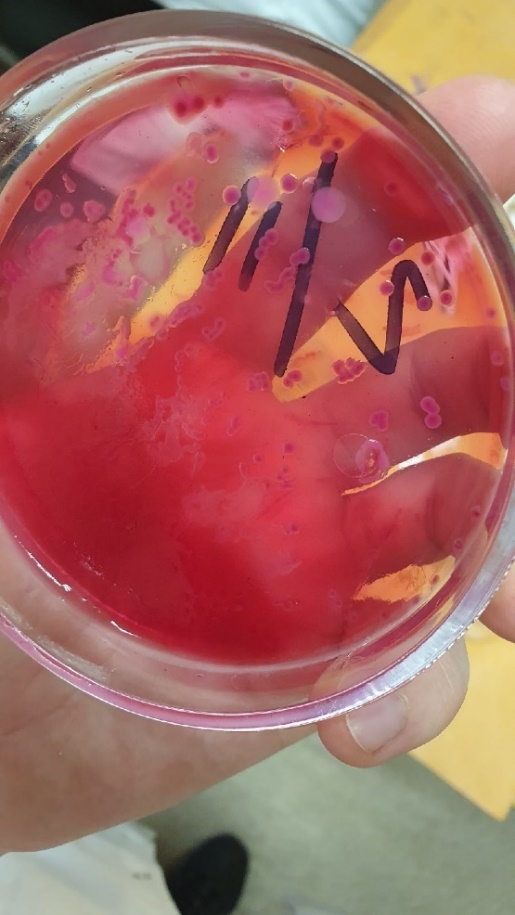 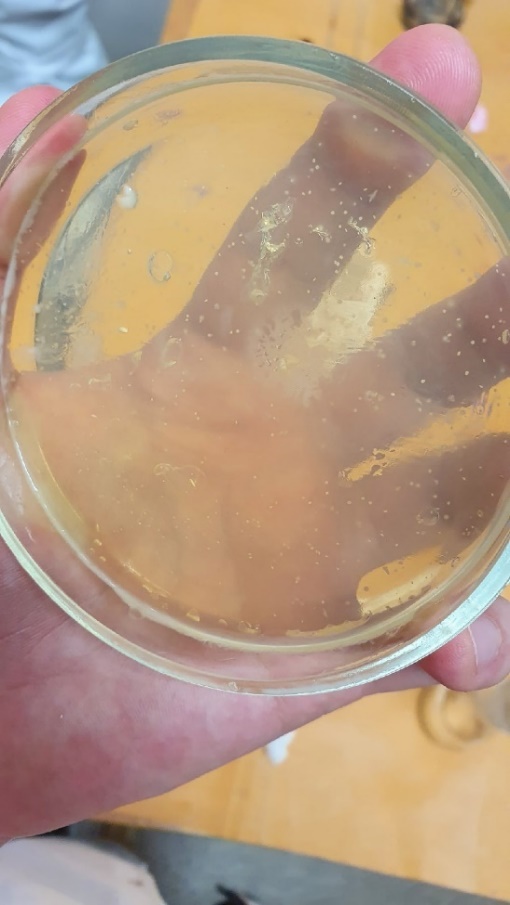  Рис.3 Рост колоний на среде ЭНДО   Рис.4   Рост колоний на среде МПАПосле изучения культуральных свойств я провел исследование путем окраски по Грамму для выявления тинкториальных свойств.После микроскопирования колонии на среде ЭНДО были выявлены Грам- палочки, а на среде МПА Грам+ палочки- бациллы.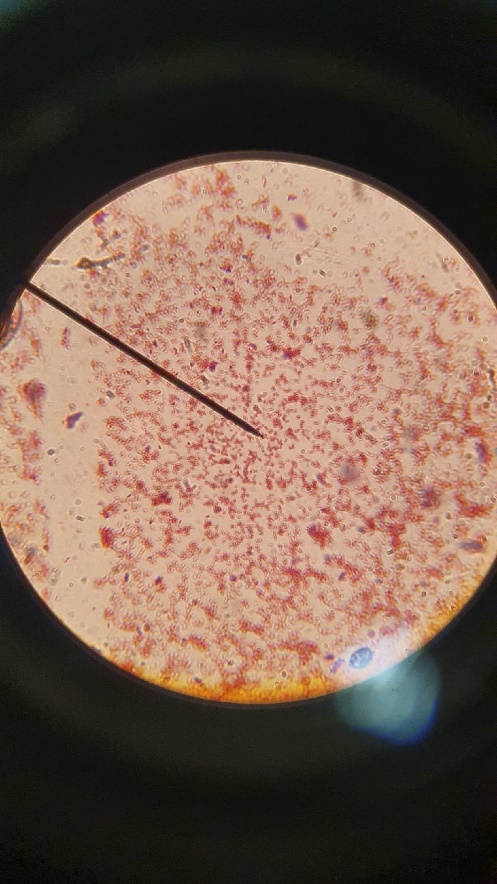 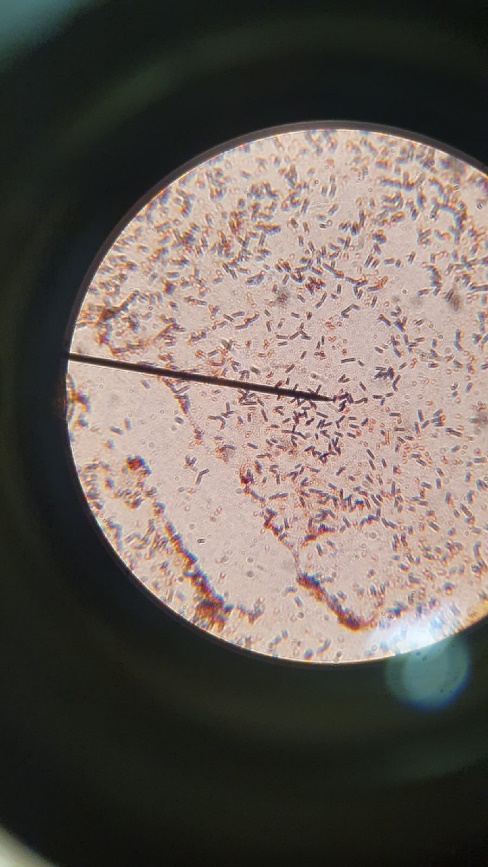              Рис. 5 Грам- палочки                     Рис. 6 Грам+ бациллыОкраска капсул.Окраска по Бурри-Гинсу. На предметном стекле тушь разведенная в 10 раз смешивается с культурой. Ребром предметного стекла делается тонкий мазок. Высушивается и проводится микроскопия в иммерсионной системе.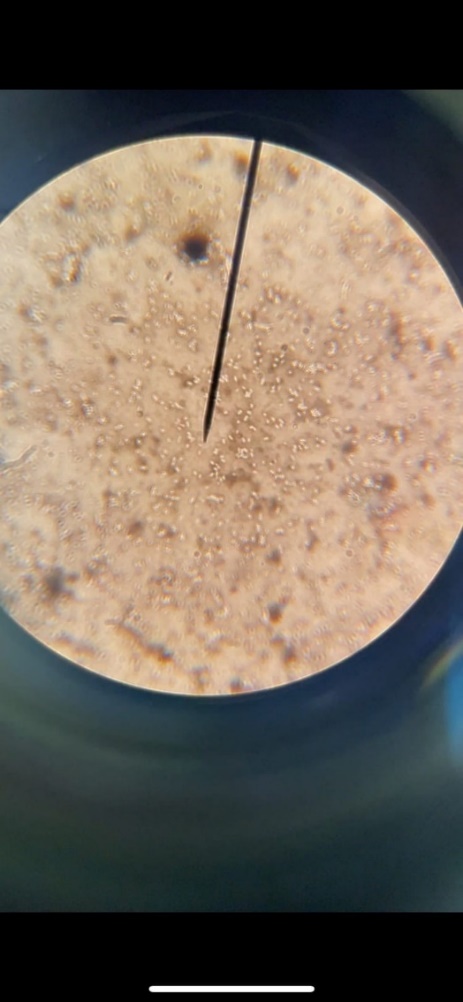                           Рис. 7 Окраска капсул по Бурри-Гинсу.Изучение подвижности м/о методом раздавленной капли.К физ. раствору добавил культуру, затем на покровное стекло нанес каплю и накрыл покровным стеклом так, чтобы не образовалось пузырьков воздуха. И микроскопировал в темном поле.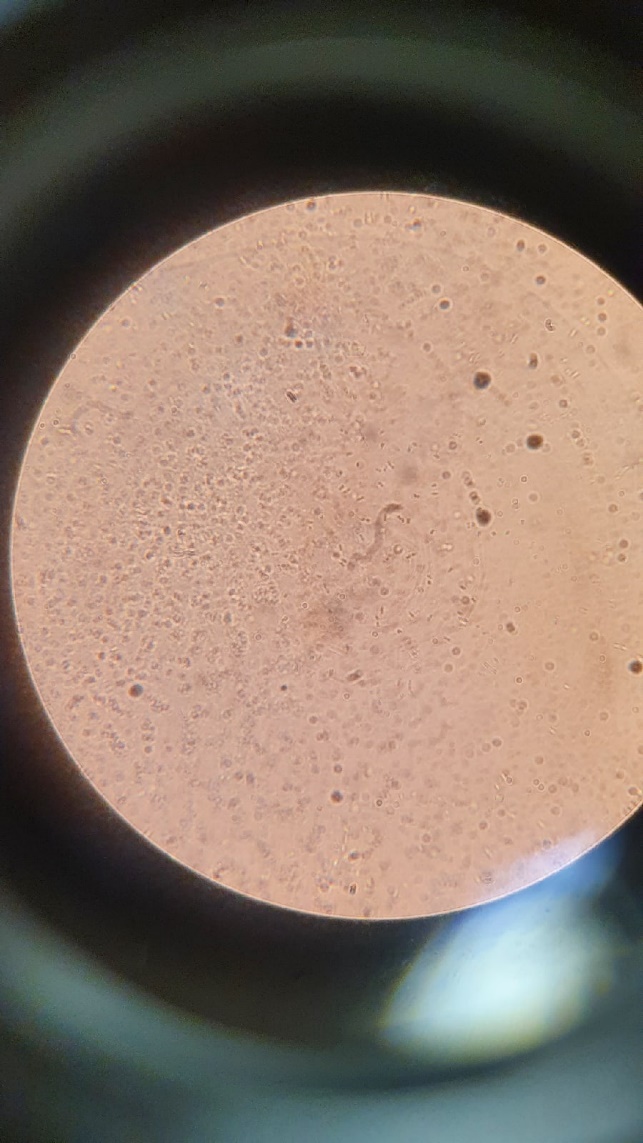 Рис. 9 Метод раздавленной капли.Вывод: Питьевая вода с дачного участка не пригодна для питья, т. к. в ней обнаружено повышенное количество микроорганизмов. Характеристика колоний.                                                                       Таблица 2 Вывод: на основании данной таблицы учтенных во время 2 этапа можно сделать вывод, выявлены Грам- палочки подвижные, имеющие капсулу, произведен посев на скошенный МПА для чистой культуры.Задание:Ответить на вопросы.Естественные питательные среды — это натуральный продукт животного или растительного происхождения.Могут быть:- Растительные (исходные продукты — соя, горох, картофель, морковь и т.п.).- Животные (исходные продукты — мясо, рыба, яйца, молоко, животные ткани, желчь, сыворотка крови и т.п.).- Смешанные (МПА, среда Левенштейна - Йенсена и т.п.).2. Искусственные среды содержат переработанные естественные продукты (мясную воду, перевар), вещества, полученные из этих продуктов (пептон, дрожжевой и кукурузный экстракты) и различные добавки. Это самая большая и разнообразная по составу наиболее часто применяемая группа сред. Их готовят по определенным рецептам из различных настоев или отваров животного или растительного происхождения с добавлением неорганических солей, углеводов и азотистых веществ.3. Синтетические среды (известного химического состава) состоят из химически чистых соединений в точно установленных концентрациях (с добавлением углеводов, солей, аминокислот, витаминов и т.п.). На основе этих сред, добавляя к ним естественные или искусственные среды, получают полусинтетические среды.2- В лабораторных условиях микроорганизмы культивируются на питательных средах, поэтому питательная среда должна содержать все вещества, необходимые для их роста. Конструктивные и энергетические процессы у микроорганизмов разнообразны, поэтому разнообразны и их потребности в питательных веществах. Из этого следует, что универсальных сред, одинаково пригодных для роста всех микроорганизмов, не существует. Основными компонентами любой питательной среда длякультивирования микроорганизмов являются соединения углерода и азота.3- По консистенции питательные среды бывают жидкие, полужидкие и твердые. Жидкие среды готовят на основе водных растворов каких-либо веществ, как правило, мясной воды. Для получения плотных сред к жидким добавляют уплотнители, чаще всего агар-агар. Он представляет собой полисахарид сложного состава, имеющий волокнистую структуру, получаемый из морских водорослей. Агар-агар плавится при температуре около 90 0С и затвердевает при температуре около 40 °С. Полужидкие среды имеют вязкую консистенцию благодаря добавлению к ним небольшого количества агар-агара (0,3-0,7 %). В плотных средах концентрация агар-агара составляет 1,5-2,0 %.4- По происхождению питательные среды делят на естественные и искусственные. Естественные среды готовят из молока, мяса, яиц, картофеля, сыворотки крови человека, животных и др. продуктов. В практической бактериологии чаще используют искусственные питательные среды, представляющие собой сбалансированные смеси питательных веществ в концентрациях и сочетаниях, необходимых для роста и размножения микроорганизмов. В них в качестве универсального источника азота и углерода используют пептоны – продукты неполного расщепления белков с помощью пепсина или различные гидролизаты (рыбный, казеиновый, дрожжевой и др.).5- Плотные – готовятся из жидких питательных сред, путем добавления желирующих веществ – агара или желатина (1,5–2,0%). Данные вещества при растворении в горячей воде формируют коллоидный раствор, дающий при охлаждении плотный гель (студень). Студеобразные среды возможно расплавить при помощи нагревания. Плотные среды используют для выделения чистых культур микроорганизмов: в диагностических целях, для количественного учета микроорганизмов, определения протеолитической и антагонистической активности.6- Сухие – выпускаются специализированными предприятиями, используются в микробиологических целях. Перед использованием в них добавляют воду и стерилизуют.7- Углеводные среды применяют для дифференциации бактерий по способности ферментировать углеводные субстраты. При ферментации углеводов происходит образование смеси кислот (молочной, уксусной, углекислоты и др.), которые снижают значение pH. Конечными продуктами ферментации углеводов и спиртов в большинствеслучаев являются кислоты, спирты, альдегиды и газообразные вещества (H2 иCO2). Для обнаружения ферментации углеводов в среды Гисса вводят индикатор(индикатор Андреде, бромтимоловый синий и др.).8- Автоклавирование (стерилизация текучим паром) включает обработку горячим паром (121 °С) под высоким давлением (1,2-1,5 атм); наиболее эффективно для стерилизации термостабильных жидкостей. Термоустойчивые споры микроорганизмов погибают в течение 15 мин. Обработка больших объёмов (более 500 мл) требует более длительной экспозиции.9- Стерилизация текучим паром (дробная стерилизация). Данный способ применяют для стерилизации питательных сред, изменяющих свой состав и свойства под действием температур выше 100°С. Сущность дробной стерилизации состоит в том, что нагревание среды (или ее компонентов) проводят при 100 °С три раза по 30 мин трое суток подряд.10- Пастеризация — процесс уничтожения вегетативных форм микроорганизмов (кроме термофильных) в жидких средах, пищевых продуктах путём однократного и непродолжительного их нагрева до температур ниже 100 °C,[1] обычно путём нагревания чаще всего жидких продуктов или веществ до 60 °C в течение 60 минут или при температуре 70—80 °C в течение 30 минут. Различают длительную (при температуре 63—65 °C в течение 30—40 минут), короткую (при температуре 82—85 °C в течение 0,5—1 минуты) и мгновенную пастеризацию (при температуре 92-98 °C в течение нескольких секунд).11- Стерилизация фильтрованием Стерилизация фильтрованием через мембранные и глубинные фильтры, задерживающие микроорганизмы и их споры, используется для растворов веществ, нестабильных при термической или других видах стерилизации.12- Мясо-пептонный бульон (МПБ). Для приготовления мясо-пептонных сред используют мясной бульон, который получают следующим образом: 500 г мелко изрубленного свежего мяса без костей, жира и сухожилий заливают в эмалированной кастрюле 1 л водопроводной воды, нагретой до 50°С, и оставляют настаиваться 12 ч при комнатной температуре или 1 ч при 50—55°С. Мясо отжимают, экстракт процеживают через марлю со слоем ваты, кипятят 30 мин для свертывания коллоидных белков и фильтруют дважды (первый раз через марлю с ватой, второй — через бумажный фильтр). Фильтрат доливают водой до 1 л, разливают в колбы, закрывают ватными пробками и стерилизуют при 120°С 20 мин (пробки колб закрывают сверху колпачками из бумаги). Ватные пробки должны быть плотными, так как они служат фильтром, препятствующим проникновению бактерий из воздуха после стерилизации.Мясо-пептонный агар (МПА). К 1 л МПБ добавляют 15— 20 г агара. Среду нагревают до растворения агара (температура его плавления — 100 °С, затвердевания — 40 °С), устанавливают слабощелочную реакцию среды 20%-ным раствором Na2CO3 и через воронку разливают в пробирки (приблизительно по 10 мл агара столбиком для последующего разлива по чашкам Петри и по 5 мл для получения скошенного агара — косяков).При разливе агара необходимо следить за тем, чтобы края пробирок оставались сухими, иначе пробки прилипнут к стеклу. Пробирки со средой стерилизуют в автоклаве при 120 °С 20 мин.Мясо-пептонная желатина (МПЖ). В 1 л МПБ помешают 100—150 г желатины. Температура плавления желатины зависит от ее содержания в среде: в случае 10%-ной концентрации в среде она плавится при 24 °С; в случае 15%-ной — при 25 °С. В летнее время среды готовят, добавляя 15% желатины.После растворения желатины при осторожном нагревании устанавливают слабощелочную реакцию среды (как для МПБ и МПА), кипятят 5 мин, затем охлаждают до 40—50 °С. Взбитый, с небольшим количеством воды яичный белок вливают в охлажденную желатиновую среду, хорошо взбалтывают и снова нагревают. Среда после выпадения белков в осадок становится прозрачной. Ее фильтруют в горячем виде через бумажный фильтр, разливают в пробирки и стерилизуют в кипятильнике Коха текучим паром, прогревая среду 3 раза по 30 мин каждые 24 ч.День 3. (28.06.22г.) Изучение чистой культуры. Приготовление фиксированного мазка Физическим методом. Окраска препарата по Граму.  Изучение тинкториальных свойств. Приготовление питательных сред для изучения биохимических свойств.Сахаролитические свойства- способность расщеплять сахар и многоатомные спирты с образованием кислоты и кислоты газа.Протеолитические свойства- способность расщеплять белки, полипептиды, белки, липиды.Гемолитические свойства- способность разрушать эритроциты.После окраски по Граму и микроскопирования определил, что культура является чистой. Были обнаружены Грам- палочки.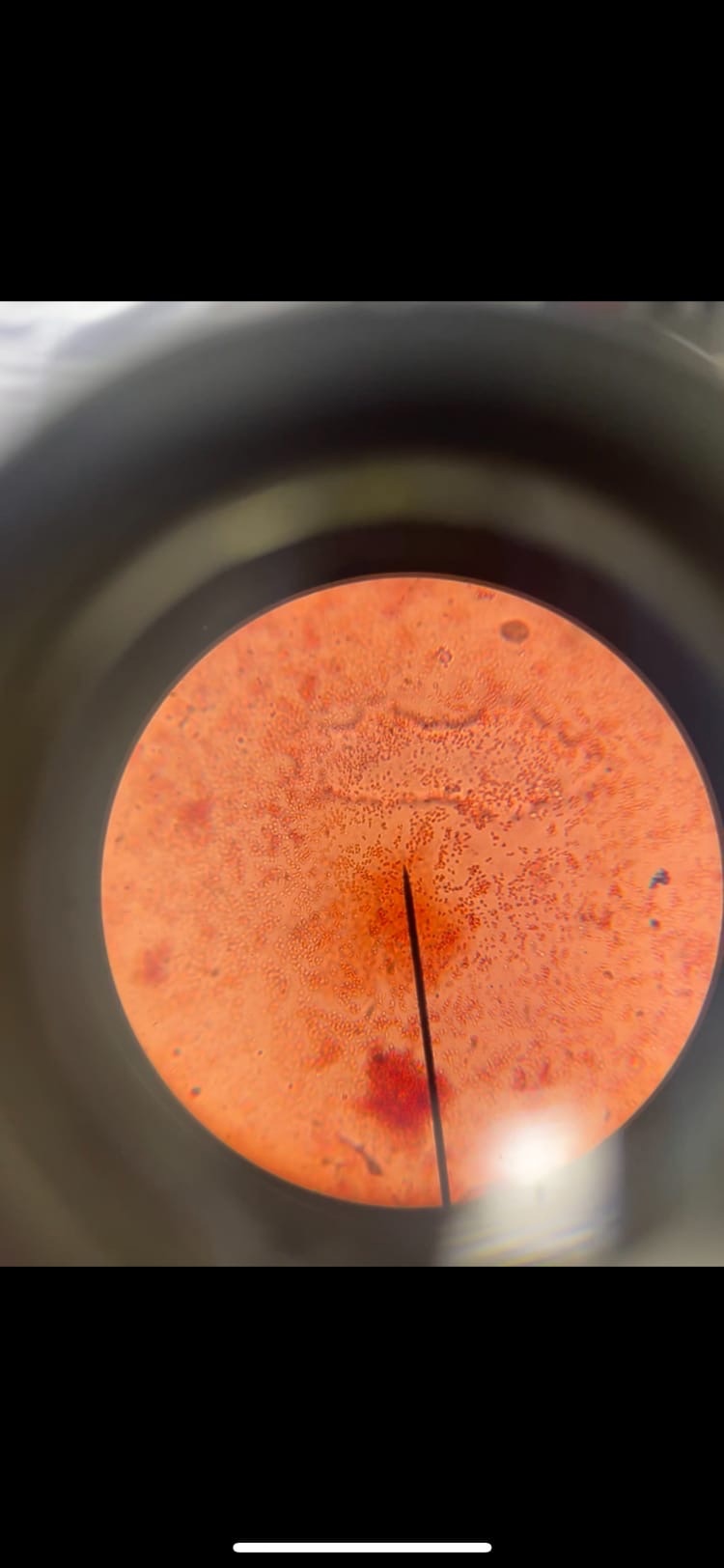 Рис.10 Чистая культура Грам- палочкиПриготовил и разлила питательные среды по пробиркам.1 среда: Клиглера Для приготовления взвесили 5,7г питательной среды и развели в 100мл дистиллированной воды. Прокипятили, а затем стерильно разлили и оставили до полного застывания.2 среда: маннит Для приготовления взвесили 1,7г питательной среды и развели в 100мл дистиллированной воды. Прокипятили, а затем стерильно разлили и оставили до полного застывания.3 среда: сахарозаДля приготовления взвесили 2,2г питательной среды и развели в 100мл дистиллированной воды. Прокипятили, а затем стерильно разлила и оставила до полного застывания. После приготовления сред я произвел посев чистой культуры и убрал в термостат при t=7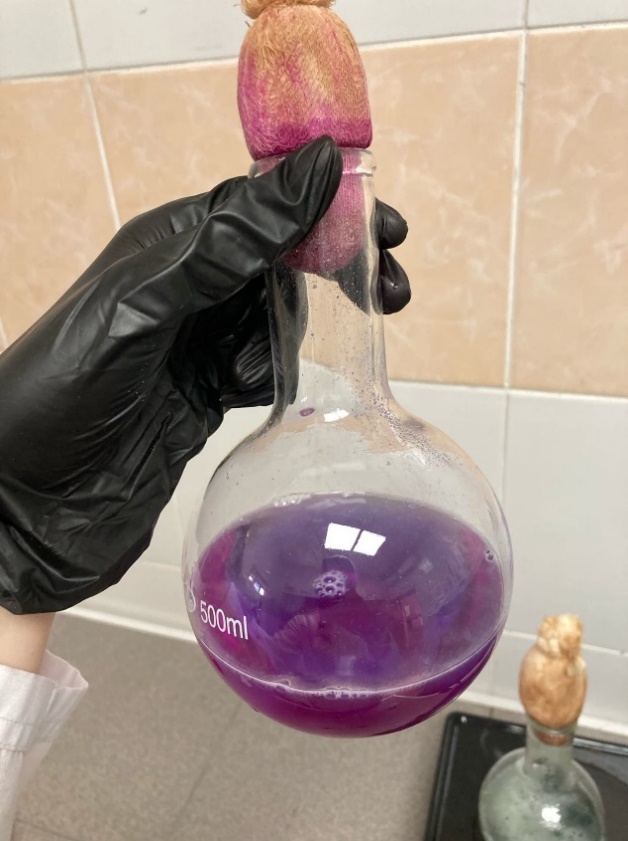                       Рис. 11 Приготовление среды сахарозы  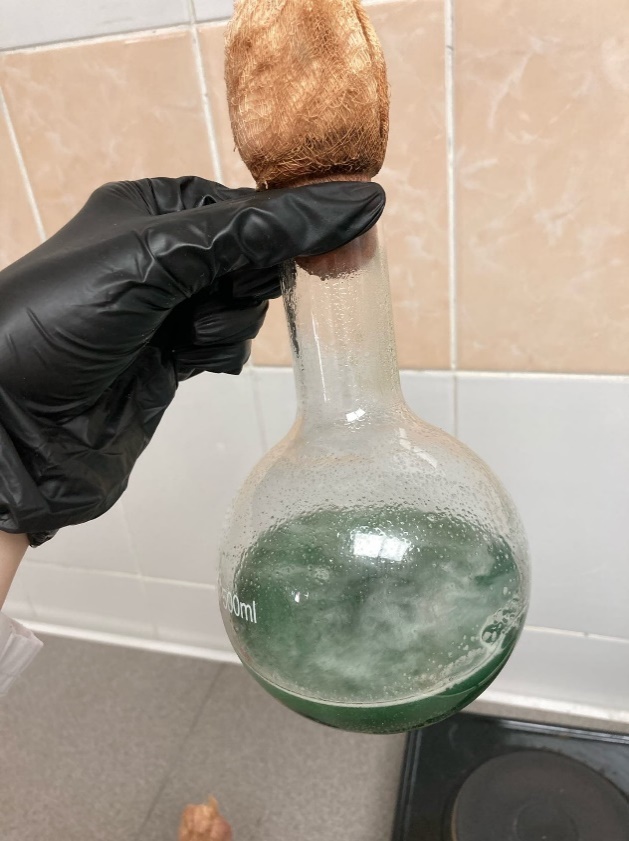                      Рис. 12Приготовление среды маннита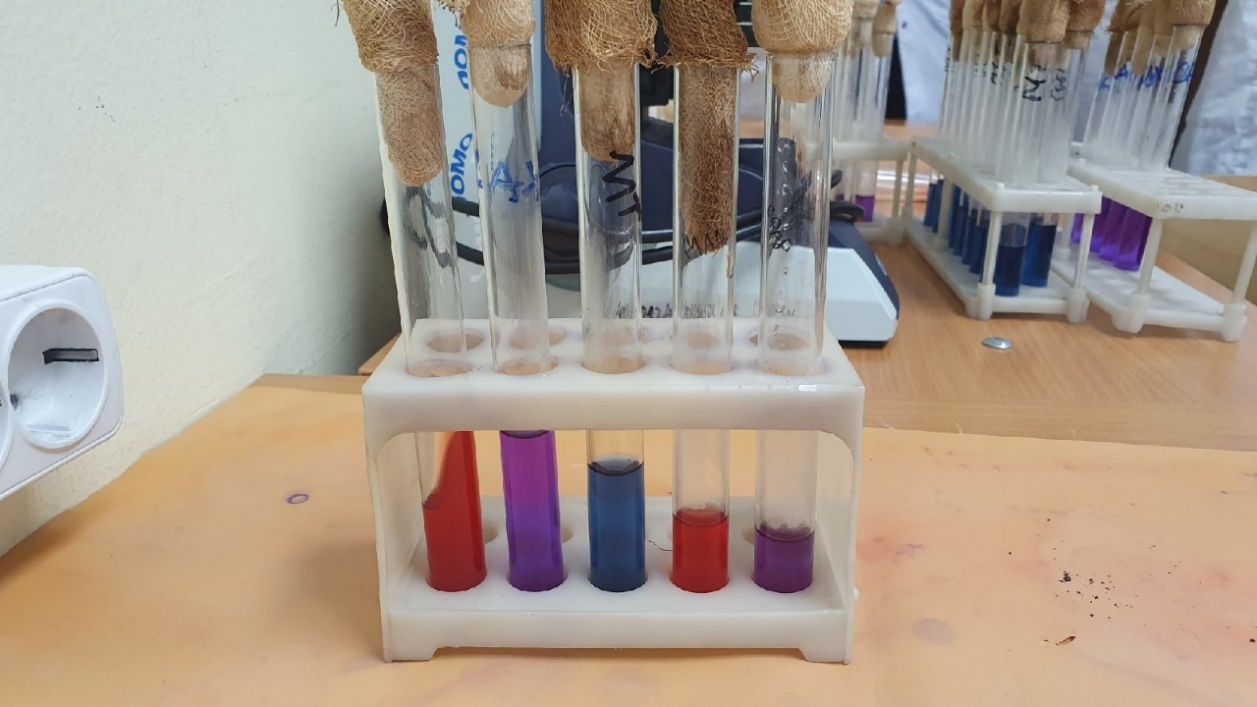 Рис. 13 Розлив питательных сред: Клиглера, сахароза, манит, мальтоза, сорбит.Вывод: в результате микроскопии выявил чистую культуру Грам-, которую можно идентифицировать.  Приготовил и разлил среды по пробиркам.Задания:Приготовление фиксированного мазка из жидкой среды и из агаровой культурыЭтапы приготовления мазка:Для работы необходимо иметь чистые и обезжиренные предметные стекла и покровные. Новые стекла кипятят 15-10 минут в 2-5% растворе соды или мыльной воде, споласкивают водой и помещают в слабую хлороводородную кислоту, затем тщательно промывают водой.1. Обезжиренное предметное стекло прожигают в пламени горелки и охлаждают.2. Зажигаем спиртовку, прокаливаем петлю3. Над пламенем спиртовки открываем пробирку с исследуемым материалом, прожигаем края пробирки4. Набираем каплю культуры петлей, закрываем над пламенем пробирку, ставим обратно в штатив5. Каплю культуры наносим на предметное стекло, распределяя равномерно параллельными движениями петли. Диаметр мазка должен составлять 1-1,5 см. Внимание! Мазок должен быть равномерно растертым, тонким и небольшим6. Стерилизуем петлю в пламени горелки7. Высушиваем предметное стекло или высоко над пламенем горелки, или просто на воздухе8. Фиксируем препарат, проводя трехкратно над пламенем спиртовки мазком вверх        2.  Окраска по Граму• Приготовить фиксированный мазок• На мазок положить фильтровальную бумажку и налить на 1-2 капли генцианвиоллета и окрасить в течение 1 минуты• Удалить бумагу, слить краситель и, не промывая мазок водой, налить раствор Люголя на 1 минуту• Краску слить и на мазок капнуть на полминуты этилового спирта• Промыть препарат водой• Окрасить раствором сафранина в течение 2 минут• Промыть водой, подсушить и промикроскопировать• Грам(+) синие, Грам(-) красные        3. Решите ситуационные задачи:1) Сухой порошок= 7,5г; дистил/вода= 250мл2) Сухой порошок= 19,5г; дистил/вода= 300мл3) Сухой порошок= 8,75г; дистил/вода= 250млДень 4 (29.06.22) Изучение выделенной культуры. Изучение биохимических свойств.                             Мною было произведено сравнение питательных сред из термостата с контролем по следующим биохимическим свойствам:-Сахаролитические -Протеолитические  Определение биохимических свойств питательных сред                           Таблица 3После проведения биохимических исследований можно сделать следующий вывод: воду, взятую на исследование из п. Солонцы, нельзя употреблять;овощи, с которых был взят смыв, необходимо тщательно промывать перед употреблением, так как в исследуемых материалах были обнаружены бактерии группы кишечной палочки (БГКП), которые очень биохимически активны.Рис.14 Контроль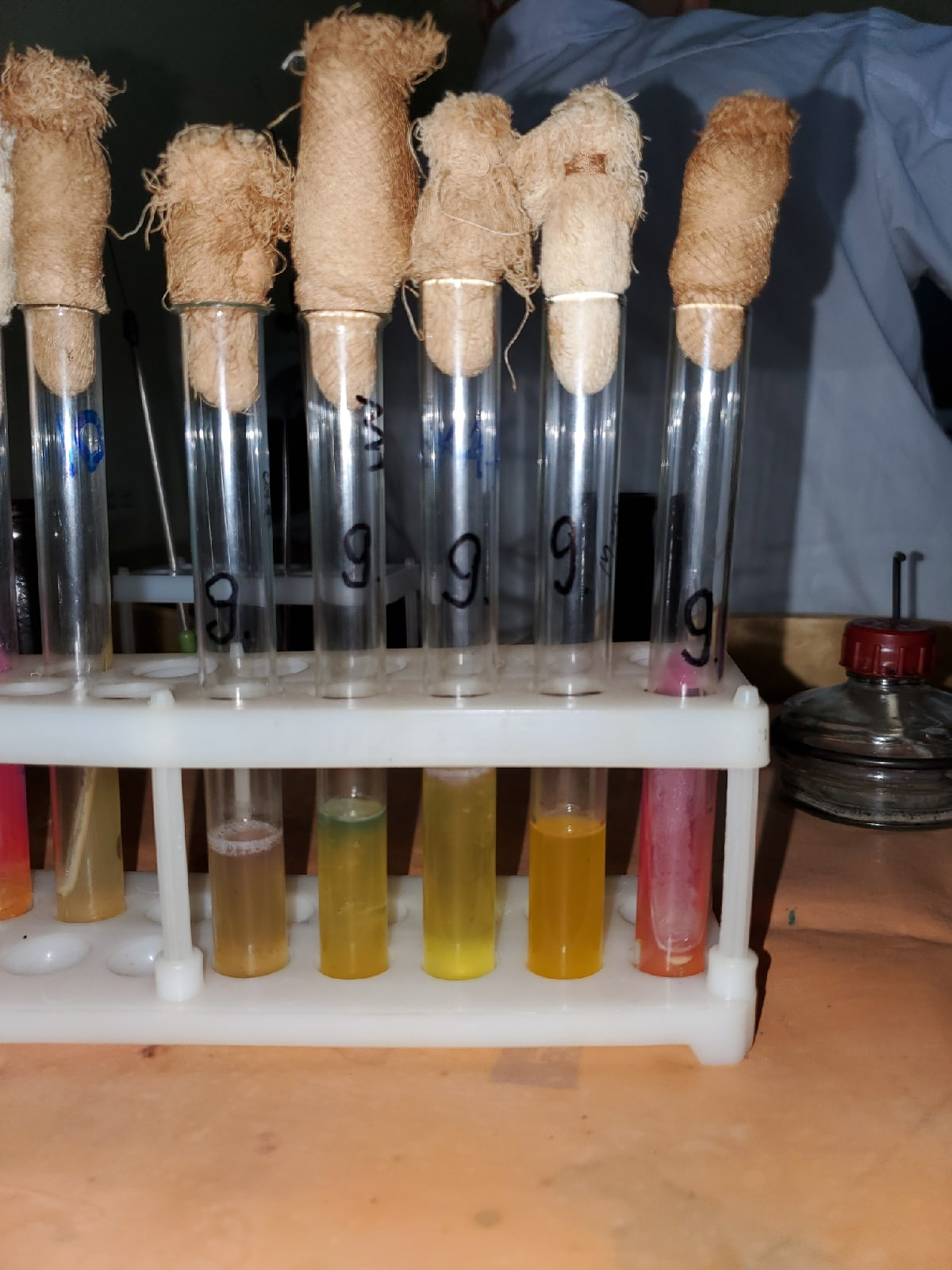 Рис.15 Посев смыва овощей (свекла) на питательную среду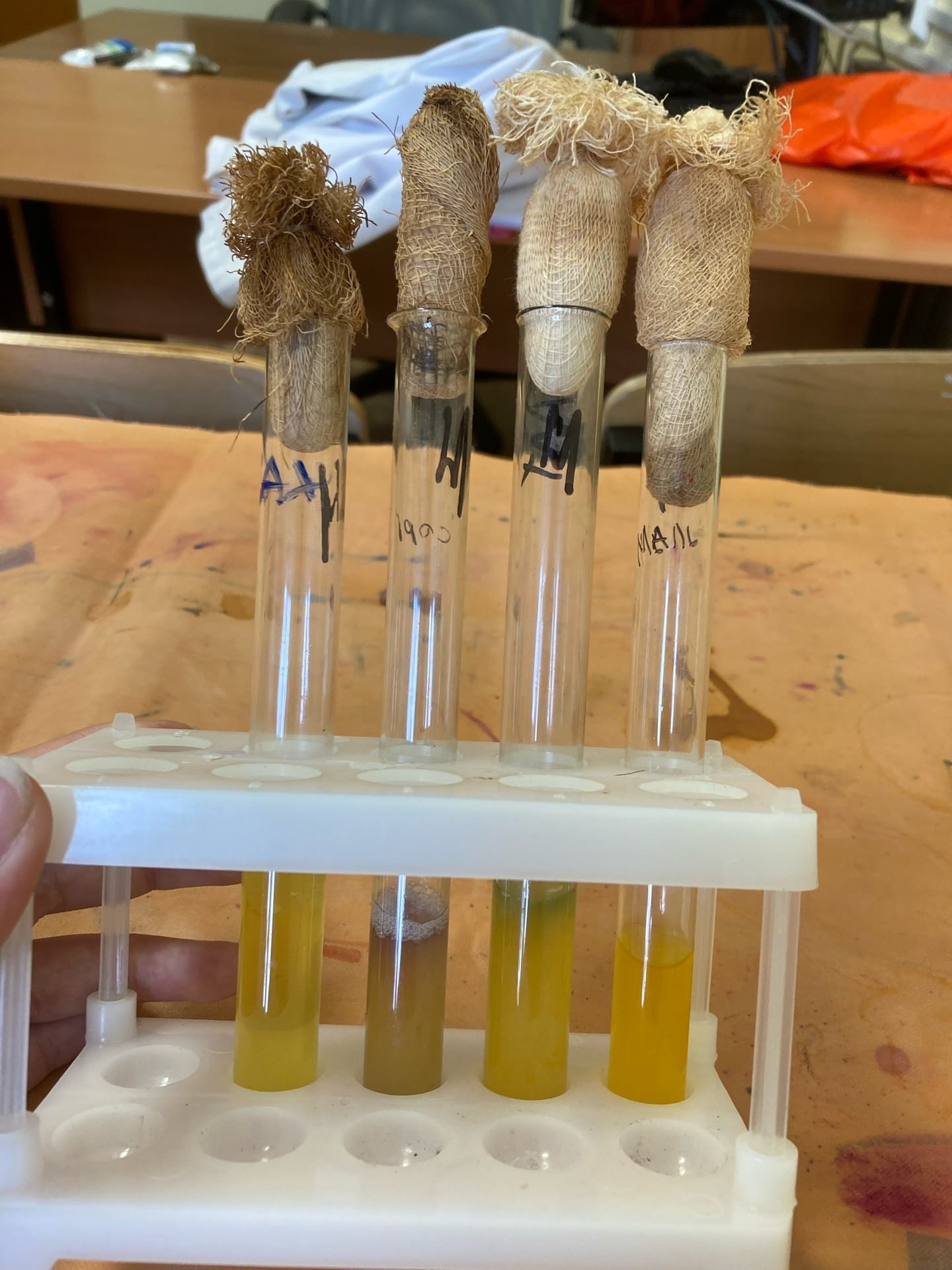 Рис.16 Посев смыва овощей (огурец) на питательную среду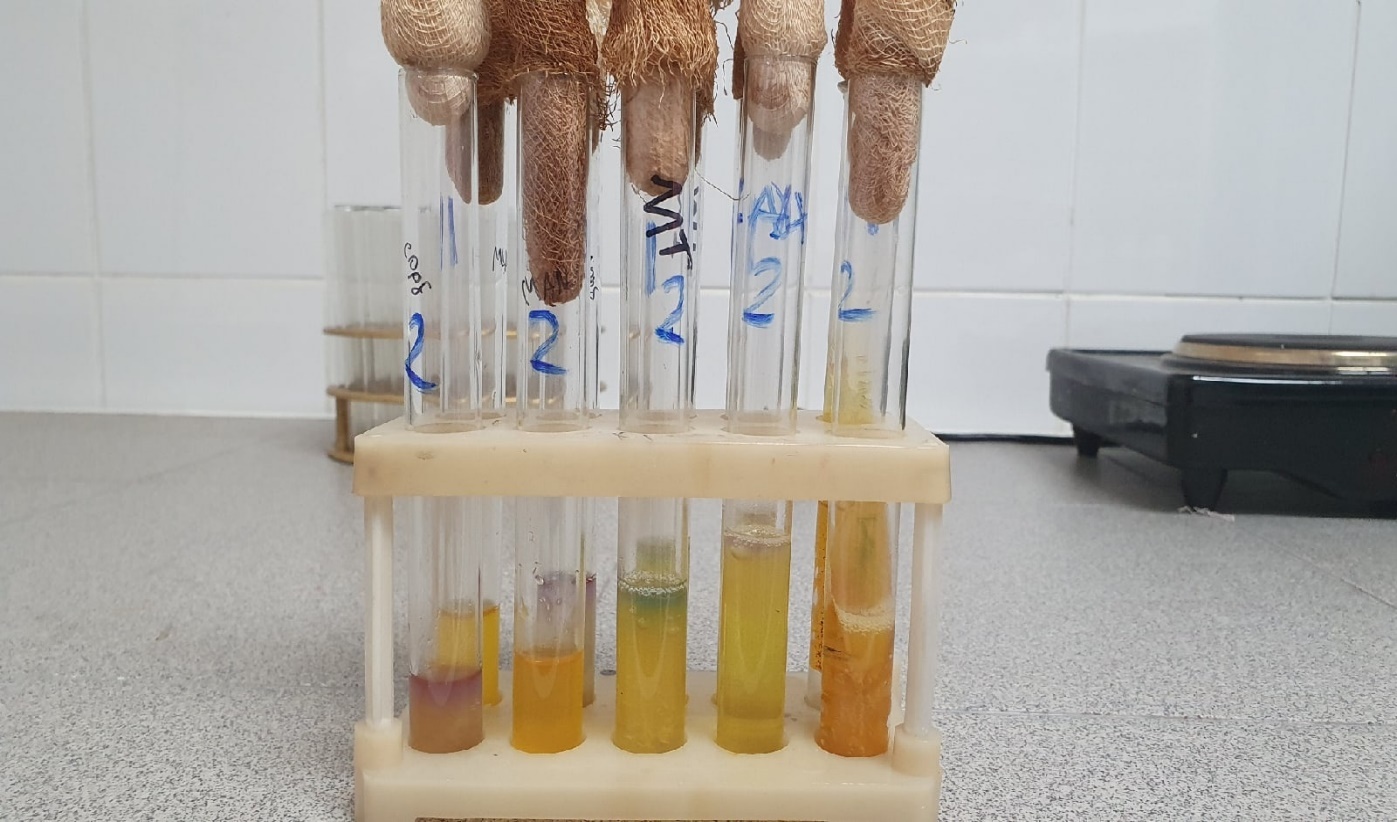 Рис.17 Посев воды на питательную среду.Вывод: по результатам исследования, после выделения и идентификации чистой культуры было установлено что о образце воды из частного сектора посёлка Солонцы были выявлены биохимически активные БГКП.Задание:Опишите биохимическую активность микроорганизмов (или ее отсутствие) по предложенным рядам1.     Посев произведен на двухсахарный агар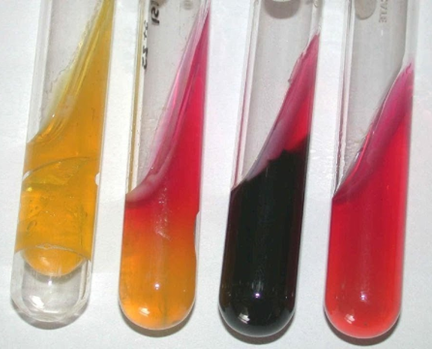 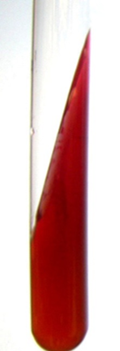 	А             Б       	В	    	Г               		контроль1. 	Укажите, расщепляется или нет углевод, название углевода, до каких продуктов ферментировал углевод.2. 	Почему среда поменяла цвет?Произошла биохимическая реакция при образовании глюкозы и лактозы3. 	Сделайте вывод, в каких пробирках культура микроорганизма биохимически активна, а в каких – не активна.А и Б-активные; В-средняя активность; Г-не активнаА –глюкоза: образование к-ты и газа; лактоза: образование к-ты и газаБ –глюкоза: образование к-ты и газа; лактоза: -В –глюкоза: -; лактоза: -; сероводород: +Г –глюкоза: -; лактоза: - 2.     Посев произведен на цитратный агар Симмонса              К – контроль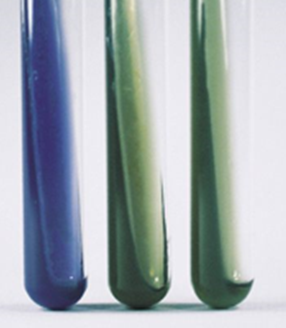      	 А 	   Б 	     К1. 	Почему среда поменяла цвет?Биохимическая реакция; образование цитрата2. 	Какой индикатор входит в состав среды?Бромтимоловый3. 	Сделайте вывод, в каких пробирках культура микроорганизма биохимически активна, а в каких – не активна.А-активна (образование ацетата);Б-не активна3.      Посев произведен на ацетатный агар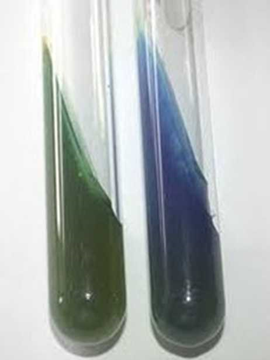 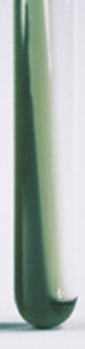      	А   	   Б                   	 контроль1. 	Почему среда поменяла цвет?Биохимическая реакция; образование ацетата2. 	Сделайте вывод, в каких пробирках культура микроорганизма биохимически активна, а в каких – не активна.А –не активнаБ –активна (образование цитрата)4.     Гемолитическая активность:1. 	Назовите тип гемолиза.2. 	Почему данный тип гемолиза возникает?3. 	Какая среда используется для определения гемолитической активности?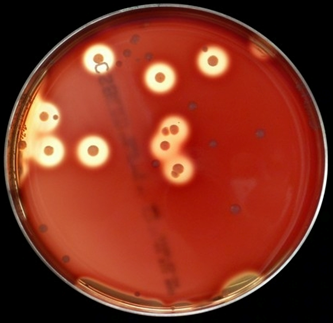 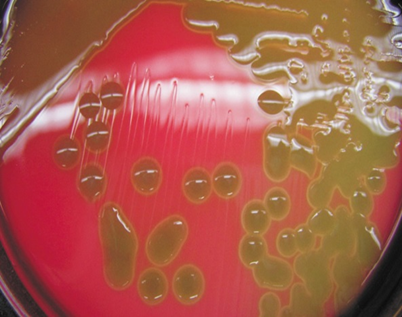 	 А                                             	    	Б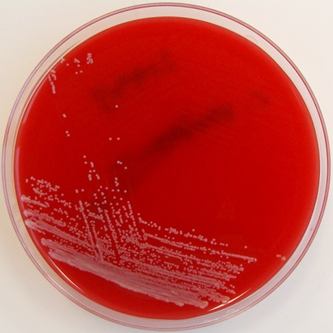 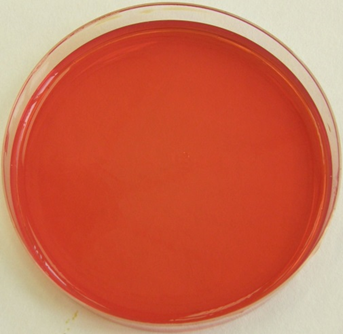                		В                           	    	контрольА –В-гемолиз; прозрачный; четкийБ –А-гемолиз; нечеткийВ –без гемолизаДень 5 (30.06.22) Учет результатов. Утилизация отработанного материала.В настоящее время используется правило обращения с медицинскими отходами, регламентирующийся санитарными правилами и нормами № 2.1.2790-10 от 17.02.20011г “Правила сбора. хранения и утилизации отходов лечебно-профилактических учреждений”Классификация медицинских отходов:Класс А - эпидемиологически безопасные отходы, приближенные по составу к твердым бытовым отходам (ТБО)Класс Б - эпидемиологически опасные отходы; Инфицированные и потенциально инфицированные отходы. Материалы и инструменты, предметы, загрязненные кровью и/или другими биологическими жидкостями.
Класс В - чрезвычайно эпидемиологически опасные отходы; Материалы, контактировавшие с больными инфекционными болезнями, которые могут привести к возникновению чрезвычайных ситуаций в области санитарно-эпидемиологического благополучия населения и требуют проведения мероприятий по санитарной охране территории.  
Класс Г - токсикологически опасные отходы 1-4 классов опасности; Лекарственные, диагностические, дезинфицирующие средства, не подлежащие использованию.  
Класс Д - радиоактивные отходы. Дезинфекция — это комплекс мероприятий, направленный на уничтожение возбудителей инфекционных заболеваний и разрушение токсинов на объектах внешней среды для предотвращения попадания их на кожу, слизистые и раневую поверхность. Является одним из видов обеззараживания.Физический метод дезинфекцииДезинфекцию физическим методом проводят с помощью воздействия на объект обеззараживания различных физических факторов: кипячение, прокалывание, обжигание, использование действия ультрафиолетового облучения и т. д. Основа физического метода – термообработкаХимический метод дезинфекцииМетод дезинфекции, который заключается в применении различных химических веществ и их соединений для уничтожения патогенных и условно патогенных микроорганизмов на поверхностях, внутри объектов и предметов внешней среды, а также в воздухе и различных субстратах.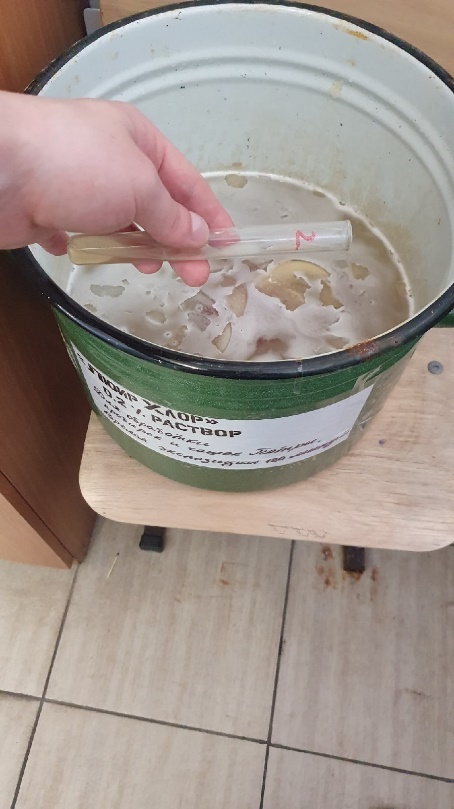 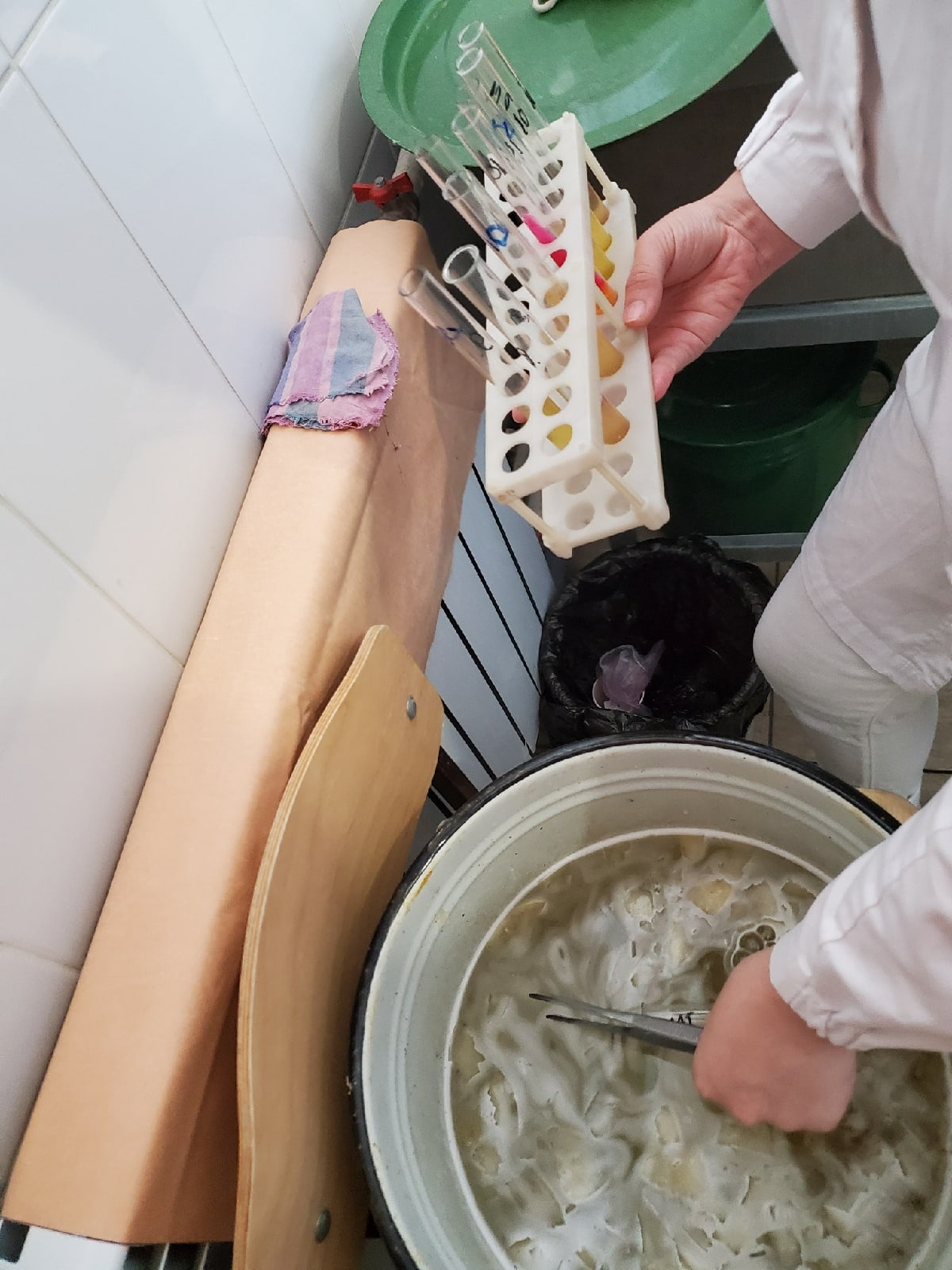 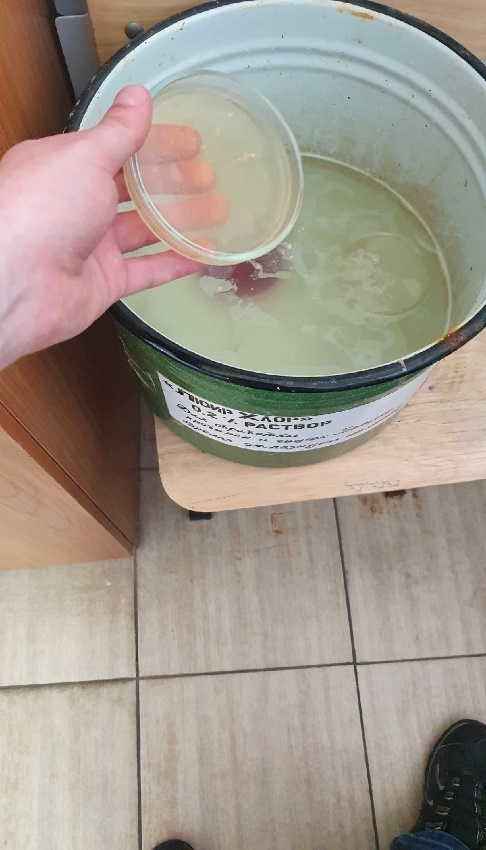 Рис.18,19,20 Утилизация медицинских отходовДезинфицирующие вещества-химические препараты, которые оказывают на м/о бактерицидное, спороцидное, вирулицидное и фунгицидное воздействие. -Люир Хлор ПАВ-дез. средство, которое применяют для мытья лабораторной посуды в лаборатории.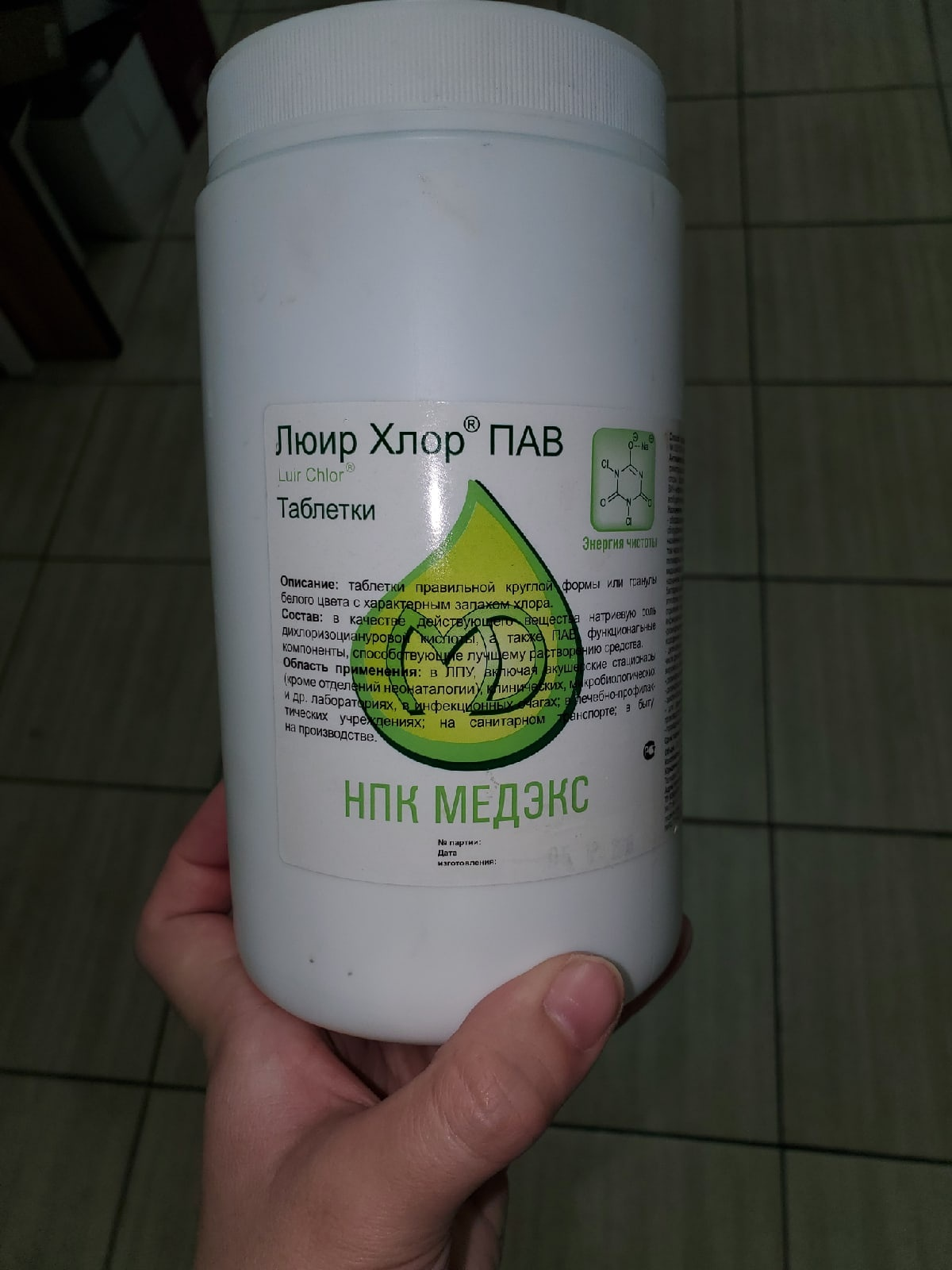 Рис.21 Дез. средство для мытья лабораторной посудыСтерилизация - полное уничтожение микроорганизмов и их спор на различных изделиях, поверхностях и препаратах.  Стерилизация                                                                                                  Таблица 4Способы стерилизации с помощью высокой температуры:-стерилизация паром под давлением (автоклавирование);-стерилизация сухим паром в сухожаровом шкафу;-дробная стерилизация;-фламбирование;-дробная стерилизацияРежим стерилизации в сухожаровом шкафу        Таблица 5Режим автоклавирования                                       Таблица 6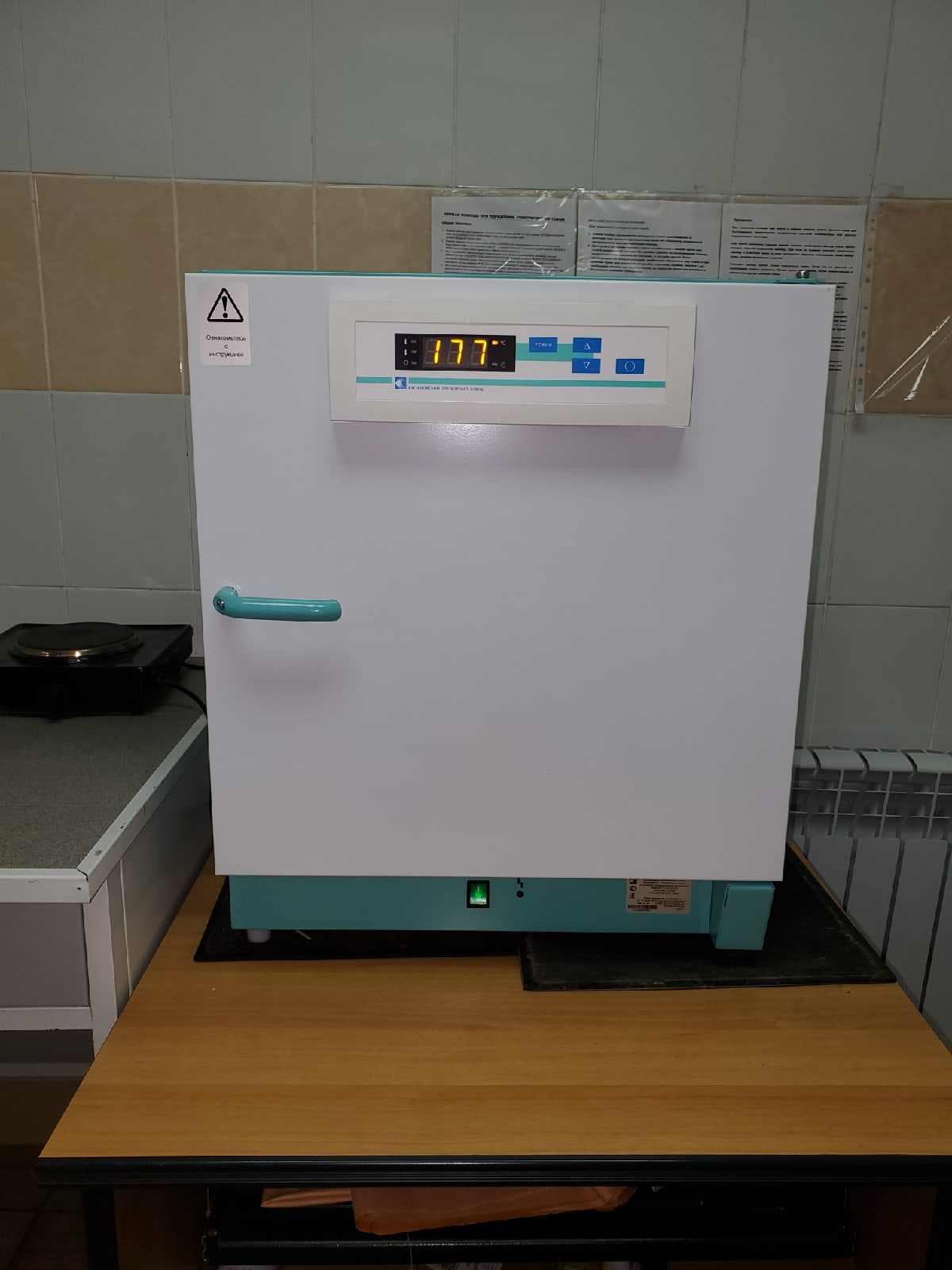 Рис.22 Сухожаровой шкаф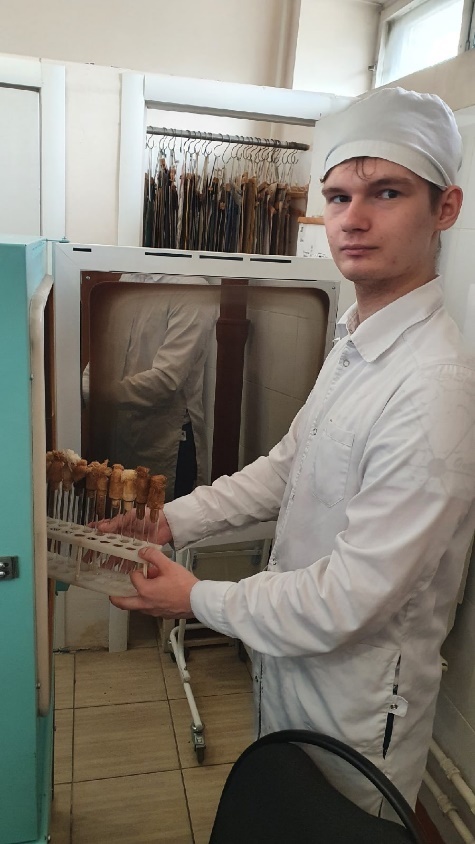 Рис.23 Стерилизация в сухожаровом шкафуПробка ватно-марлевая для пробирок – нестерильный расходный материал, предназначенный для закупорки пробирок.  Пробки изготовлены из плотной ваты и обернуты в два слоя марли. Они обеспечивают стабильную укупорку лабораторной посуды и фильтрацию содержимого за счет проницаемой структуры.  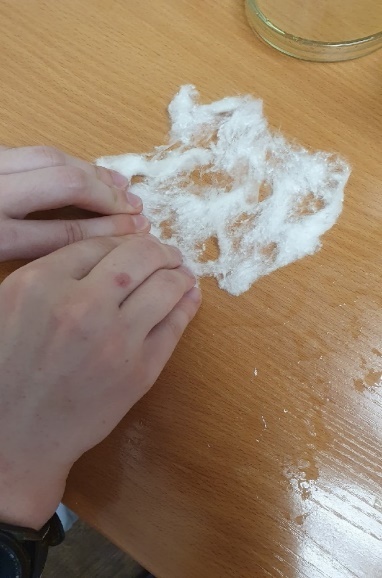 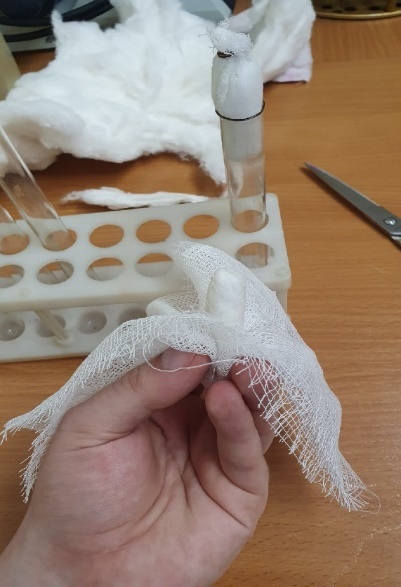 Рис.23 Укатывание ватного тампона   Рис.24 Обмотка ватного тампона марлей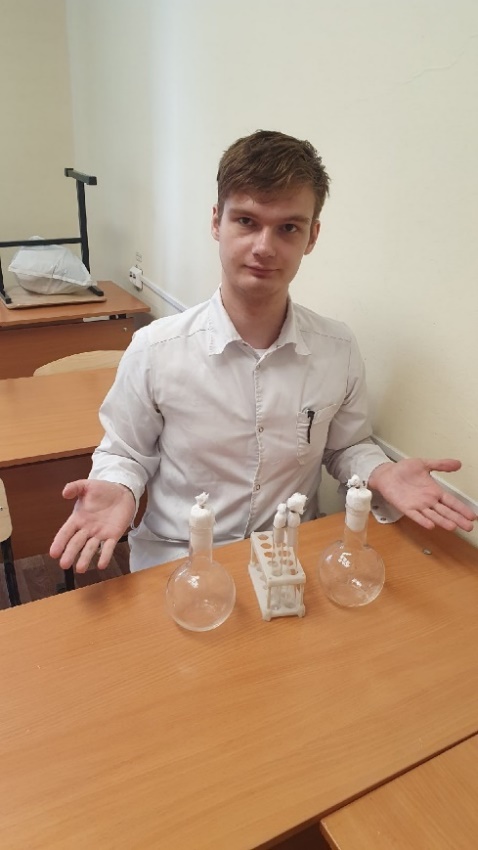 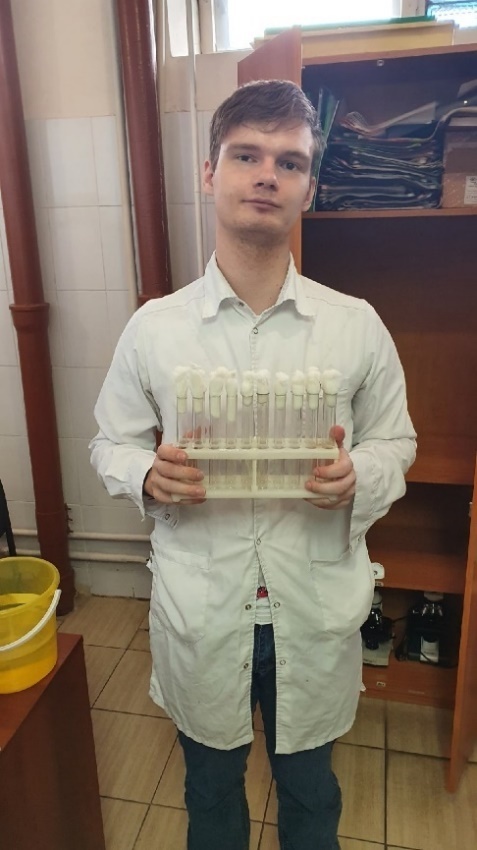 Рис.25,26 Готовые ватно-марлевые пробки для пробирок и колбВывод: я проводил стерилизационную обработку лабораторной посуды, а также дезинфекцию: химическую (с помощью хлорсодержащих веществ), текучую (во время работы) и заключительную (после работы). В свободное от работы время я делал ватно-марлевые пробки для пробирок и колб.Общий вывод: при поэтапном выделении идентифицированной и чистой культур были обнаружены бактерии группы кишечной палочки (БГКП). Использовались методы: микроскопия, культуральный (бактериологический) и биохимический. Также использовались методики: окрашивание по Граму, по Бурри-Гинсу, приготовление препарата методом раздавленной капли, посев шпателем и глубинный посев на скошенный агар и на агар “столбиком”.Задание:Задача № 1К какому классу отходов относиться материал:Отходы от пациентов с аноэробной инфекцией.Класс ВПаталогоанатомиеческие отходы.Класс БСтроительный мусор.Класс АОтходы фтизиотрических больниц.Класс ВЗадача № 2Укажите возможные виды стерилизации объектаПриборы, имеющие резиновые части. АвтокловированиеБактериальные (платиновые) петли.Прокаливание на спиртовкеЧашки Петри, пипетки, пробирки.Сухожаровой шкаф/печь ПастераФизиологический раствор.Текучий парХирургический инструмент.АвтоклавЗадача № 3Укажите возможный способ стерилизации для каждого вида материала.Медицинские халаты. АвтоклавСреды, содержащие углеводы, мочевину.АвтоклавСреды, содержащие сыворотку крови, витамины.Водяная баняПитательные среды с посевами патогенных микроорганизмов.АвтоклавПростые питательные среды.АвтоклавДень 6 (01.07.22) Дифференцированный зачетОТЧЕТ ПО УЧЕБНОЙ ПРАКТИКЕФ.И.О. обучающегося Елтышева Никиты АлексеевичаГруппы 121   специальности Лабораторная диагностикаПроходившего (ей) учебную практику с 25.06 по 01.07.  2022гЗа время прохождения практики мною выполнены следующие объемы работ:Цифровой отчет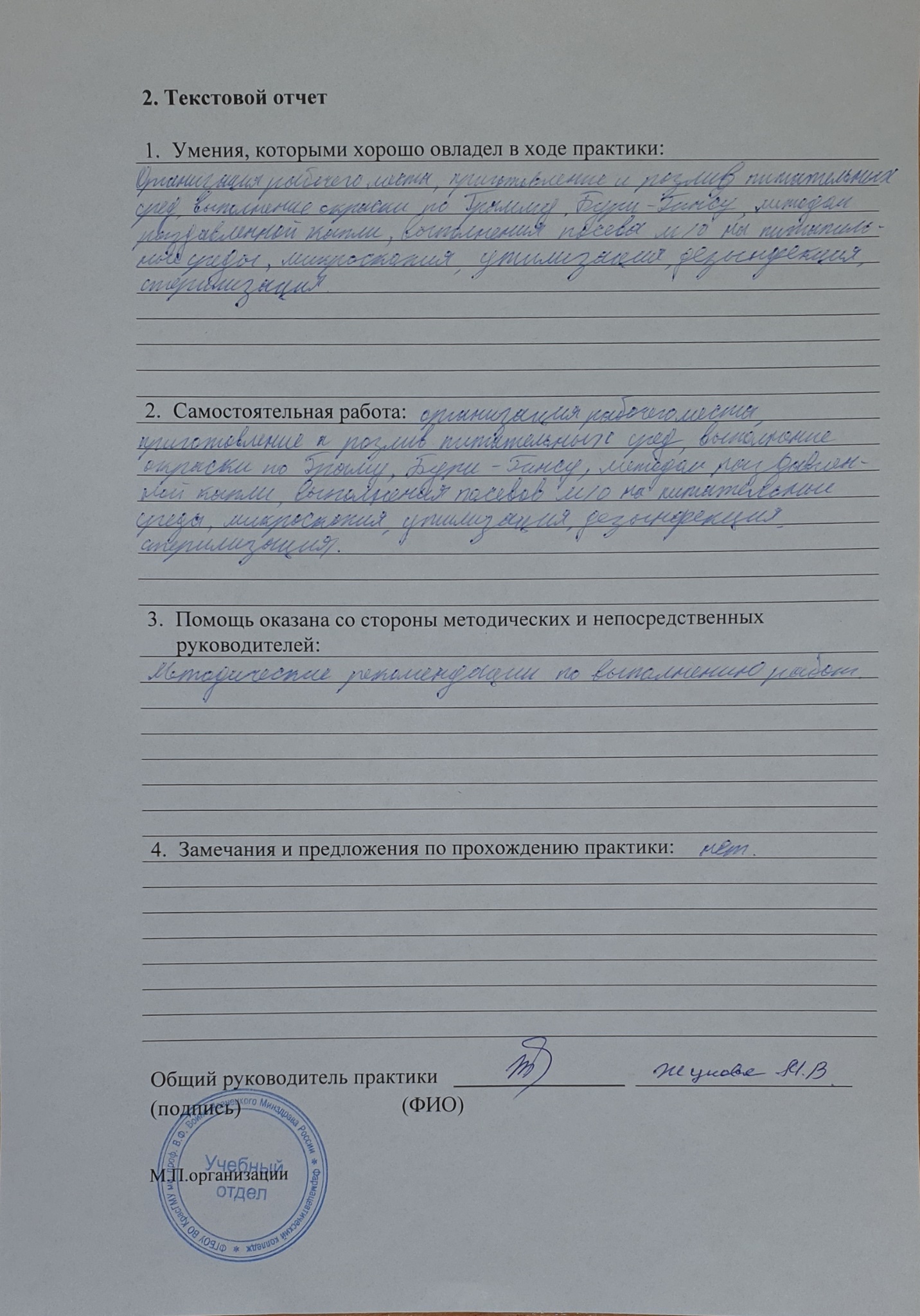 Список литературы:1.Санитарные правила СП 1.3. 2322-08 (с изменениями от 02.06.2009 г.) Безопасность работы с микроорганизмами III- IV групп патогенности (опасности) и возбудителями паразитарных болезней.2.Санитарные правила СП 1.3.3118-13 Безопасность работы с микроорганизмами I-II групп патогенности (опасности).3.Санитарные правила СП 1.3.1318-03 Порядок выдачи санитарно-эпидемиологического заключения о возможности проведения работ с возбудителями инфекционных заболеваний человека I-IV групп патогенности (опасности), генно-инженерно-модифицированными микроорганизмами, ядами биологического происхождения и гельминтами.4.Санитарные правила СП 1.2.036-95 Порядок учета, хранения, передачи и транспортирования микроорганизмов I-IV групп патогенности.5.СанПиН 2.1.3.2630-10 Санитарно-эпидемиологические требования к организациям, осуществляющим медицинскую деятельность6.СанПиН 3.2.3215-14 Профилактика паразитарных болезней на территории Российской Федерации.7.СанПиН 2.1.3684-21 "Санитарно-эпидемиологические требования к содержанию территорий городских и сельских поселений, к водным объектам, питьевой воде и питьевому водоснабжению, атмосферному воздуху, почвам, жилым помещениям, эксплуатации производственных, общественных помещений, организации и проведению санитарно-противоэпидемических (профилактических) мероприятий".8.СП 1.1.1058-01 Организация и проведение производственного контроля за соблюдением санитарных правил и выполнением санитарно-противоэпидемических (профилактических) мероприятий (с изменениями и дополнениями).9.СП 3.1./3.2.3146-13 Общие требования по профилактике инфекционных и паразитарных болезней.10.Учебник Ф.К. Черкес «Микробиология»№Наименование разделов и тем практикиКоличество Количество №Наименование разделов и тем практикиднейчасов1.1 этап Забор материала для исследования Приготовление простых и сложных питательных сред.  Посев на питательные среды. Выделение чистой культуры.1622 этап  Изучение культуральных  свойств. Изучение  морфологических свойств.1633 этап Изучение биохимических свойств1644 этап Учет результатов.165Утилизация отработанного материала.166 Зачет 16ИтогоИтого636№ДниВиды деятельностиПрактический опытУменияРаздел Общая микробиологияРаздел Общая микробиологияРаздел Общая микробиологияРаздел Общая микробиология1.1. Правила техники безопасности.     2. Приготовление питательных сред для выделение чистой культуры. 3.Посев исследуемого материала. 4.Оформление дневника. Готовить рабочее место для проведения лабораторных микробиологических исследований.Владеть техникой работы бактериальной петлей. Владеть техникой микроскопических исследованийОпределять вспомогательные структуры бактериальной клетки2.1. Изучение культуральных свойств.2.Приготовление дифференциально-диагностических сред.3.Посев исследуемого материала.4.Изучение морфологических, тинкториальных свойств. 5.Оформление дневника.Готовить рабочее место для проведения лабораторных микробиологических исследований.Владеть техникой работы бактериальной петлей.   Владеть техникой микроскопических исследований Работа с  биологическим материалом Производить посев     петлей3.1.Изучение чистой культуры. 2.Приготовление фиксированного мазка Физическим методом.   3.Окраска препарата по ГР.  4.Изучение тинкториальных свойств.                                              5.Приготовление питательных сред для изучения биохимических свойств                                    6.Оформление дневника.Готовить рабочее место для проведения лабораторных микробиологических исследований.Владеть техникой микроскопических исследованийВладеть техникой работы бактериальной петлей.Работа с  биологическим материаломРабота с электроприборами, термостатом и другим оборудованием41.Изучение выделенной культуры.       2. Изучение биохимических свойств.                             3.Оформление дневников.Готовить рабочее место для проведения лабораторных микробиологических исследований.Владеть техникой микроскопических исследований Владеть техникой работы бактериальной петлей.Работа с  биологическим материалом51.Учет результатов2. Утилизация отработанного материала.3.Оформление дневников.Готовить рабочее место для проведения лабораторных микробиологических исследований.Техника посевов на ППС и ЖПСОценивать биохимические свойства6.  Зачет  Готовить рабочее место для проведения лабораторных микробиологических исследований. Техника посевовИсследования.Количество исследований по дням практики.Количество исследований по дням практики.Количество исследований по дням практики.Количество исследований по дням практики.Количество исследований по дням практики.Количество исследований по дням практики.ИтогитогоИсследования.123456изучение нормативных документов516прием, маркировка, регистрация биоматериала.44Организация рабочего места111115Приготовление простых питательных сред.100мл100млПриготовление сложных питательных сред.  150мл100мл500мл750млПосев на питательные среды12301254Изучение культуральных  свойств.3030Изучение  морфологических свойств301242Определение подвижности микрорганизмов1010Определение спор 1212Изучение биохимических свойств( сахаролитических)1212 Изучение биохимических свойств(протеолитических)1212    Утилизация отработанного материала.1212121248Способ классификацииВиды питательных средСоставСтерилизацияПримеры По составуПростыеМясопептонный бульон (МПБ), МПА, питательный желатинАвтоклав МПБ, МПАПо составуСложныеАминокислоты, витамины, микроэлементы и прочие веществаАвтоклав, водяная баня, аппарат Коха Сахарный/кровяной /сывороточный бульон/ агарПо консистенцииЖидкие МПБ, сахарный бульонТиндализация, фильтрование МПБ, среды Гисса, сыворотки кровиПо консистенцииПолужидкие 0,2-0,5% МПАавтоклавПолужидкий агарПо консистенцииПлотные1-2% МПА, свернутая сывороткаАвтоклав, тиндализация, фильтрование МПА, ЭНДО, кровяной агарПо назначениюОсновныеМПБ или МПБавтоклавМПБ, МПАПо назначениюСпециальные МПА + кровь, сыворотка, углеводы, витаминыАвтоклав, текучий пар, тиндализацияКровяной МПАПо назначениюДифференциально-диагностическиеМПБ или МПА + красители или индикаторы + углеводыАвтоклав, текучий парСреды ЭНДО, ГиссаПо назначениюСелективныеВещества, используемые микроорганизмами определенных видов и не благоприятствующие росту других м/оАвтоклав Среды Мюллера, селенитовая, РапопортПо назначениюСреды накопленияРазличные красители и химические вещества Автоклав, текучий пар, тиндализация, фильтрованиеМясной бульон, молочная сыворотка, пивное сусло, кровь, желчь, селенитовый бульонПоказатель12ФормаssРазмер3мм2ммЦветЖелтый РозовыйПоверхностьГладкаяГладкаяПрозрачностьНепрозрачнаяНепрозрачнаяПодвижностьОбнаруженаОбнаруженаКапсула++ТинкториальностьГрам-Грам+МорфологияКишечная палочкаБациллыСредаДо посеваПосле посеваПосле посеваПосле посеваСредаДо посеваВодаПомидорСвеклаСахарозаФиолетоваяЖелтая с пузырьками газа(к-та, газ)Желтая с пузырьками газа(к-та, газ)Желтая с пузырьками газа(к-та, газ)МальтозаКраснаяЖелтая без пузырьков газа(к-та)Желтая без пузырьков газа(к-та)Желтая без пузырьков газа(к-та)МаннитСиняяЖелтая с пузырьками газа(к-та, газ)Желтая с пузырьками газа(к-та, газ)Желтая с пузырьками газа(к-та, газ)СорбитФиолетоваяЖелтая с пузырьками газа(к-та, газ)Желтая с пузырьками газа(к-та, газ)Желтая с пузырьками газа(к-та, газ)КлиглераКраснаяЖелтая с пузырьками газаглюкоза (к-та, газ)лактоза (к-та. газ)сероводород -Красно-желтая с пузырьками газаглюкоза (к-та, газ)лактоза -сероводород -Красно-желтая без пузырьков газаглюкоза (к-та)лактоза -сероводород -Способ стерилизацииПример стерилизацииФизическийВоздействие высокой температуры, УФ-лучей, использованиеие бак. фильтровХимическийИспользование дезинфектантов, антисептиковБиологическийПрименение антибиотиковТемпература, градусыЭкспозиция, мин160-16560180152005ДавлениеТемпература, градусыЭкспозиция, ч0,5 атм.1121,5 часа1 атм.1201 час1,5 атм.1271 час№Виды работКол-во1.-изучение нормативных документов, регламентирующих санитарно-противоэпидемический режим в КДЛ:62.- прием, маркировка, регистрация биоматериала. - определение тинкториальных свойств43.- приготовление  питательных сред850 мл4.- посев исследуемого материала на плотные питательные среды545.-изучение культуральных свойств306.-изучение морфологических и тинкториальныхсвйств427.-изучение биохимических свойств248.Учет результатов исследования.59.проведение мероприятий по стерилизации и дезинфекции лабораторной посуды, инструментария, средств защиты; - утилизация отработанного материала.48